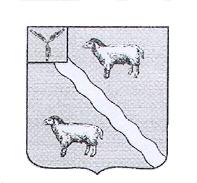 АДМИНИСТРАЦИЯАЛЕКСАНДРОВО-ГАЙСКОГО МУНИЦИПАЛЬНОГО РАЙОНА САРАТОВСКОЙ ОБЛАСТИРАСПОРЯЖЕНИЕот __________  № _________                                                                                                                                      с. Александров-Гай« Об утверждении структуры Муниципального казённого учреждения«Централизованная бухгалтерия управленияобразования» администрации Александрово-Гайскогомуниципального района Саратовской области» В соответствии с Уставом Александрово-Гайского муниципального района Саратовской области ст.22 1. Утвердить структуру Муниципального казённого учреждения «Централизованная бухгалтерия управления образования» администрации Александрово-Гайского муниципального района Саратовской области (Приложение №1).2.  Контроль за исполнением настоящего распоряжения  оставляю за собой.3.  Настоящее распоряжение  вступает в силу с 1 января 2016г. Глава администрации                                                       С.А.Федечкинмуниципального районаИсполнил: Сысоева В.В..тел.2-21-38                                                                                                                                     Приложение № 1 к распоряжению администрации                                                                                                                       муниципального района                                                                                                                              от «_____»_____________№ СтруктураМуниципального казённого учреждения «Централизованная бухгалтерияуправления образования» администрации Александрово-Гайскогомуниципального района Саратовской области1. Руководитель – 12. Главный бухгалтер – 13. Ведущий бухгалтер, экономист – 9,54. Экономист I категории  - 15. Делопроизводитель – 0,256. Уполномоченный по организации предоставления питания – 0,757. Уполномоченный по предоставлению компенсации части родительской платы – 0,5АДМИНИСТРАЦИЯАЛЕКСАНДРОВО-ГАЙСКОГО МУНИЦИПАЛЬНОГО РАЙОНА САРАТОВСКОЙ ОБЛАСТИРАСПОРЯЖЕНИЕот __________  № _________                                                                                                                                      с. Александров-Гай« Об утверждении структуры Управления образования администрации Александрово-Гайского муниципального района Саратовской области» В соответствии с Уставом Александрово-Гайского муниципального района Саратовской области ст.22 1. Утвердить структуру Управления образования администрации Александрово-Гайского муниципального района Саратовской области (Приложение №1).2.  Контроль за исполнением настоящего распоряжения  оставляю за собой.3.  Настоящее распоряжение  вступает в силу с 1 января 2016г. Глава администрации                                                       С.А.Федечкинмуниципального районаИсполнил: Сысоева В.В..тел.2-21-38                                                                                                                                     Приложение № 1 к распоряжению администрации                                                                                                                       муниципального района                                                                                                                              от «_____»_____________№ СтруктураУправления образования администрации Александрово-Гайскогомуниципального района Саратовской области1.  Начальник Управления образования -12. Заведующий районного методического кабинета - 13. Методисты - 64. Секретарь руководителя – 15. Юрисконсульт - 16. Заведующий хозяйственной группы - 17. Заведующий складом – 18. Водители – 49. Сторожа – 410. Рабочий по обслуживанию здания – 0,511. Дворник – 0,512. Грузчики – 213. Делопроизводитель – 114. Электрик – 115. Тракторист – 0,516. Рабочий по складу – 117. Ведущий программист – 0,5